   Физика - наука экспериментальная. Поскольку между физикой - наукой и физикой - учебным предметом существует тесная связь, процесс обучение физике заключается в последовательном формировании новых для учеников физических понятий и теорий на основе немногих фундаментальных положений, которые опираются на опыт. В ходе этого процесса находит отображение индуктивный характер установления основных физических закономерностей на базе эксперимента.Использование эксперимента в учебном процессе из физики позволяет:показать явления, которые изучаются, в педагогически трансформируемом виде и тем самым создать необходимую экспериментальную базу для их изучения;проиллюстрировать установленные в науке законы и закономерности в доступном для учеников виде и сделать их содержание понятным для учеников;увеличить наглядность преподавания;ознакомить учеников с экспериментальным методом исследования физических явлений;показать применение физических явлений, которые изучаются, в технике, технологиях и быту;усилить интерес учеников к изучению физики;формировать политехнические и опытно-экспериментаторские навыки.Учебный эксперимент выступает одновременно как метод обучения, источник знаний и средство обучения.Учебный эксперимент непосредственно связан с научным физическим экспериментом, под которым понимают систему целеустремленного изучения природы путем четко спланированного воссоздания физических явлений в лабораторных условиях с последующим анализом и обобщением полученных с помощью приборов экспериментальных данных. От наблюдения эксперимент отличается активным вмешательством в ход физических явлений с помощью экспериментальных средствСтруктура учебного физического эксперимента включает новый элемент учебного характера, связанный с деятельностью учителя, который выступает в роли квалифицированного руководителя учебного физического эксперимента. Он может влиять либо непосредственно на средства исследования, либо на учеников, которые будут руководить средствами исследования.В связи с вышеизложенным учебный эксперимент делится на два вида:демонстрационный и лабораторный.Структура демонстрационного экспериментаДемонстрационный эксперимент удобно классифицировать за организационными признаками, которые полнее всего отображают характер деятельности учителя и учеников. Согласно с этой классификацией существует четыре вида учебного лабораторного эксперимента:фронтальные лабораторные работы;практикумы;домашние наблюдения и опыты;экспериментальные задачи.3. Демонстрационный эксперимент как метод обучения принадлежит к иллюстративным методам. Главное действующее лицо в демонстрационном эксперименте - учитель, который не только организует учебную работу, но и проводит демонстрацию опытов. Демонстрационный эксперимент имеет существенный недостаток - ученики не работают с приборами (хотя некоторые из них могут вовлекаться в подготовку демонстраций).Перечень обязательных демонстраций из каждой темы школьного курса физики есть в программе. В него входят, в первую очереди опыты, которые составляют экспериментальную базу современной физики, их называют фундаментальными, это, в первую очередь, исследования Галилея, Кавендиша, Штерна, Кулона, Эрстеда, Фарадея, Герца, Столетова и др. Некоторые из них могут быть воспроизведены в школьных условиях с достаточной достоверностью, другие же требуют сложного и дорогого оборудования (опыты Лебедева, Милликена, Резерфорда), а поэтому могут быть показаны лишь средствами кино, с помощью компьютерной техники.С педагогической точки зрения демонстрация опытов является необходимой при решении ряда специфических задач, а именно:Для иллюстрации объяснений учителя. Практика свидетельствует, что эффективность усвоения учебного материала значительно повышается, если объяснение учителя сопровождается демонстрацией опытов. Ведь в ходе демонстрации учитель имеет возможность руководить познавательной деятельностью учеников, акцентировать внимание на обстоятельствах наиболее важных для понимания сути учебного материала. Демонстраций такого типа более всего в обязательном минимуме, предусмотренном программой.Для иллюстрации применения выученных физических явлений и теорий в технике, технологиях и быту. Демонстрация таких опытов является необходимой не только для иллюстрации связей физики с техникой, но и для подготовки учеников к жизни в условиях современного технизированного общества. Ознакомление с объектами техніко-технологического характера способствует формированию мотивации учиння физики, позволяет углубить и систематизировать знание учеников о ранее выученных физических явлениях.Для возбуждение и активизации познавательного интереса к физическим явлениям и теориям. Эффективный демонстрационный эксперимент может быть своеобразным толчком к активной познавательной деятельности учеников, особенно, если он носит проблемный характер. (Например, демонстрация плавания стальной иглы на поверхности воды создает проблемную ситуацию, которая может быть положена в основу изучения свойств поверхностного слоя жидкости).Для проверки предположений, выдвинутых учениками в ходе обсуждения учебных проблем. Поскольку современная методика физики предлагает большое количество демонстраций из каждой темы школьного курса физики, перед учителем всегда возникает проблема отбора опытов при подготовке к каждому конкретному уроку. При наличии нескольких вариантов опытов следует отобрать те, которые:Наиболее полно отвечают теме и дидактическим целям урока;эффективно вписываются в логическую структуру урока;наиболее выразительно иллюстрируют явление или физическую теорию;могут быть воспроизведенные на самом простом оборудовании (но без потери эффективности).Другие методические требования к организации демонстрационного эксперимента такие:Учеников необходимо готовить к восприятию опытов. Идея опыта, его ход и полученные результаты должны быть понятными ученикам. С этой целью учитель должен объяснить схему установки, все ее составляющие, обратить внимание на измерительные приборы, или на те элементы, на которых оказывается наблюдаемый эффект.При возможности опыты нужны ставить в нескольких вариантах (особенно, если это способствует более глубокому усвоению учебного материала).Количество демонстраций на уроке не должна быть слишком большой. Демонстрационный эксперимент должен способствовать изучению учебного материала и не отвлекать от главного на уроке.Если позволяет оборудование, демонстрационные опыты следует проводить с установлением количественных соотношений (числа должны быть предварительно подобранными и удобными для операции ими!).Демонстрационную установку следует собирать перед учениками в процессе преподавания учебного материала. Лишь при условии использования очень сложного оборудования, установка может быть собрана предварительно (по этой причине не следует увлекаться использованием готовых стендов).Установка должна быть максимально надежной, а техника демонстрирования отработанной.В случае отказа установки, следует отыскать и быстро ликвидировать неисправность, а опыт повторить, достигнув позитивного результата. Если это сделать при данных обстоятельствах невозможно, необходимо объяснить ученикам причину отказа и обязательно воспроизвести демонстрацию на следующем уроке.Не следует подменять демонстрационный эксперимент, доступный для школьных условий, показом соответствующих кинофрагментов или компьютерным моделированием.Техника демонстрирование должна удовлетворять двум требованиям:метод демонстрирования должен максимально отвечать научному и давать достоверные результаты;в процессе демонстрирования нужно достичь максимальной видимости ожидаемого и существенных составных частей установки.Для обеспечение хорошей видимости нужно придерживаться таких правил:Ни сам учитель ни его руки не должны закрывать приборы.Отдельные приборы или их части не должны затенять друг друга. В связи с этим приборы разносят не только по горизонтали, но и по вертикали, применяя разные подставки и столики.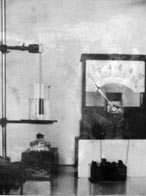 Приборы нужно хорошо освещать. Для этого применяют специальные осветлители и экраны. Опыты со световыми явлениями, которые слабо наблюдаются, проводятся в темноте.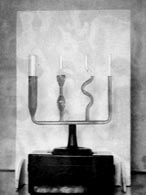 Если явления происходят в бесцветных телах или жидкостях, то их делают видимыми одним из методов контрастирования: подсветкой или подкрашиванием.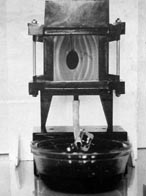 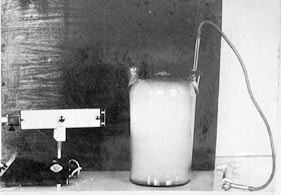 Если предмет вращается в горизонтальной плоскости, то его метят вертикальными отметками на видимой стороне, или ставят на него вешки.Явления, которые происходят в горизонтальной плоскости, демонстрируются ученикам с помощью наклонных зеркал.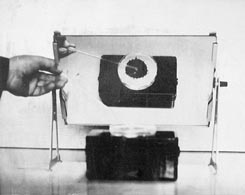 Если ни одно из перечисленных средств не дает результата, то нужно пользоваться теневым проектированием на экран, или использовать телевизионную камеру.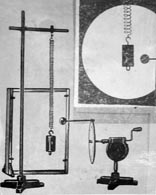 